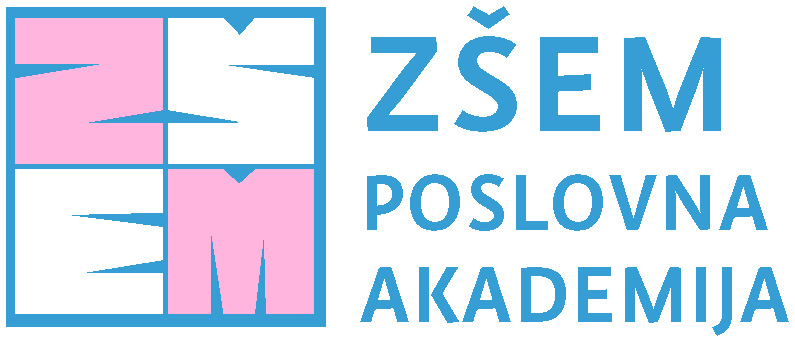 PRIJAVA ZA EDUKACIJU''Breakfast&Learn – Optimiranje procesa''Polaznici mogu odjaviti sudjelovanje do 2 tjedna prije održavanja seminara uz povrat sredstava, nakon toga moguće je poslati zamjenu za prijavljenog polaznika. Popunjeni obrazac molimo poslati na sanja.kusevic@zsemacademy.hr  ili na br. fax. 01 4830 782.M.P.				Potpis:Ime i prezime:Titula (obrazovanje):Tvrtka:Funkcija:Odgovornosti:Djelatnost:Adresa:Adresa za slanje računa:OIB:Telefon:Fax:E-mail:Posebne napomene: